Tile puzzle on Laudato Si'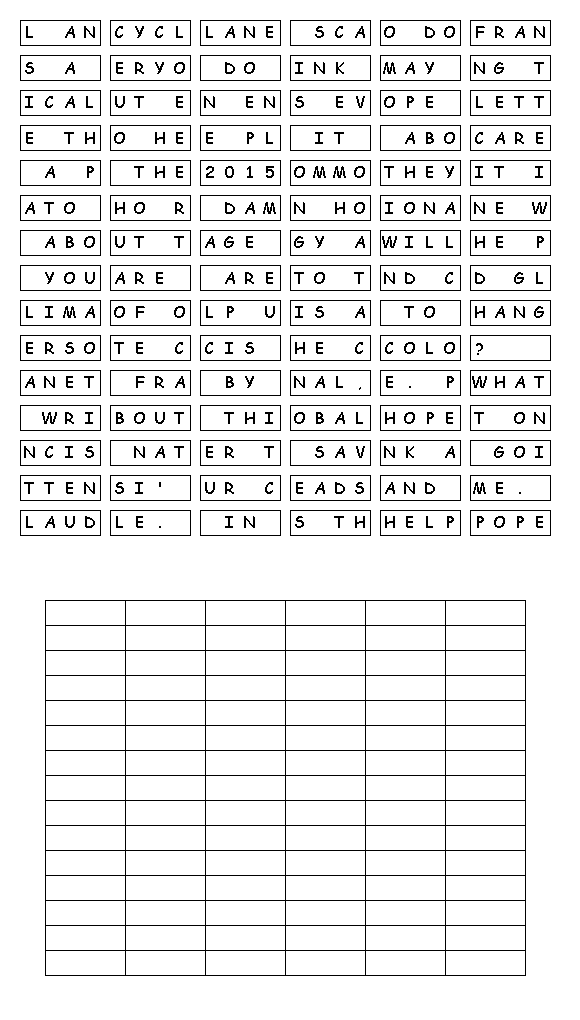 NCRS 2018